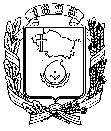 АДМИНИСТРАЦИЯ ГОРОДА НЕВИННОМЫССКАСТАВРОПОЛЬСКОГО КРАЯПОСТАНОВЛЕНИЕ22.11.2023                                    г. Невинномысск                                   № 1634О реализации инициативного проекта «Обустройство детского городка по улице Луначарского, 28, г. Невинномысска Ставропольского края»В соответствии с Федеральным законом от 06 октября 2003 года                № 131-ФЗ «Об общих принципах организации местного самоуправления в Российской Федерации», решением Думы города Невинномысска                              от 25 февраля 2021 г. № 623-78 «Об утверждении Порядка выдвижения, внесения, обсуждения, рассмотрения инициативных проектов, а также проведения их конкурсного отбора на территории города Невинномысска», на основании протокола заседания конкурсной комиссии по рассмотрению инициативных проектов на территории города Невинномысска                                от 08 ноября 2023 г., постановляю: 1. Поддержать реализацию инициативного проекта «Обустройство детского городка по улице Луначарского, 28, г. Невинномысска Ставропольского края» (далее – инициативный проект) согласно приложению к настоящему постановлению.2. Установить:2.1. Расходное обязательство муниципального образования города Невинномысска на реализацию инициативного проекта в 2023 г. в пределах бюджетных ассигнований, предусмотренных решением Думы города Невинномысска от 19.12.2022 № 169-22 «О бюджете города Невинномысска на 2023 год и на плановый период 2024 и 2025 годов», на соответствующие цели.2.2. Срок реализации инициативного проекта – 31 декабря 2023 г.2.3. Финансовое обеспечение реализации инициативного проекта в сумме 4 999 984,13 рублей осуществляется за счет:1) средств бюджета города Невинномысска в сумме 4 559 984,13 рублей;2) средств населения в сумме 65 000,00 рублей;3) средств индивидуальных предпринимателей и организаций, осуществляющих деятельность на территории Ставропольского края, в сумме 375 000,00 рублей.3. Определить управление образования администрации города Невинномысска:3.1. Уполномоченным органом администрации города Невинномысска (далее – уполномоченный орган) по реализации инициативного проекта. 3.2. Главным распорядителем бюджетных средств, организующим исполнение расходного обязательства  муниципального образования города Невинномысска, указанного в пункте 2 настоящего постановления. 4. Уполномоченному органу обеспечить расходование средств на реализацию инициативного проекта в строгом соответствии с приложением к настоящему постановлению.5. Опубликовать настоящее постановление в газете «Невинномысский рабочий», а также разместить в сетевом издании «Редакция газеты «Невинномысский рабочий» и на официальном сайте администрации города Невинномысска в информационно-телекоммуникационной сети «Интернет».6. Контроль за исполнением настоящего постановления возложить на первого заместителя главы администрации города Невинномысска Евдоченко Е.С. Глава города Невинномысска	Ставропольского края		 М.А. Миненков